评标委员会对所有投标人投标文件的总分排序第一标段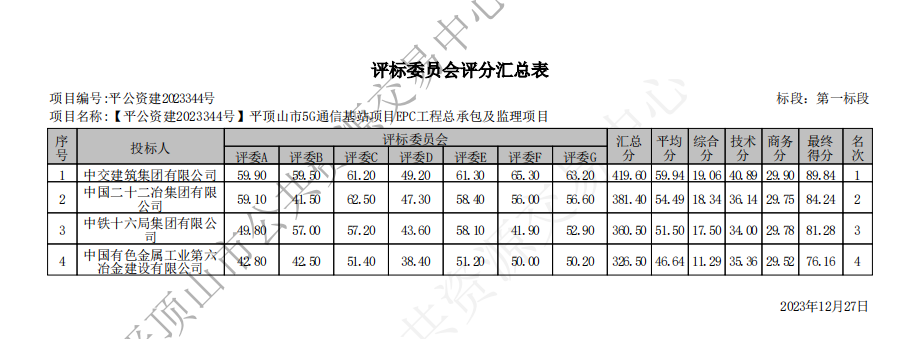 第二标段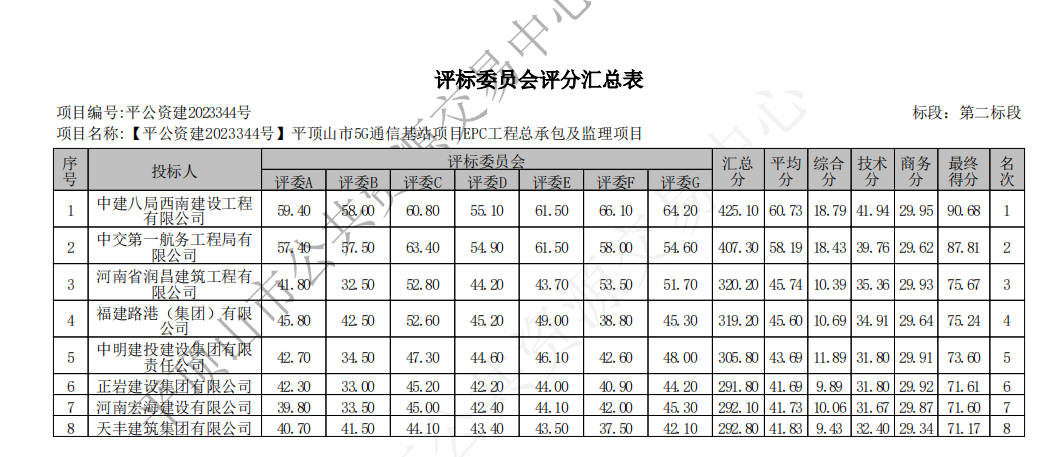 第三标段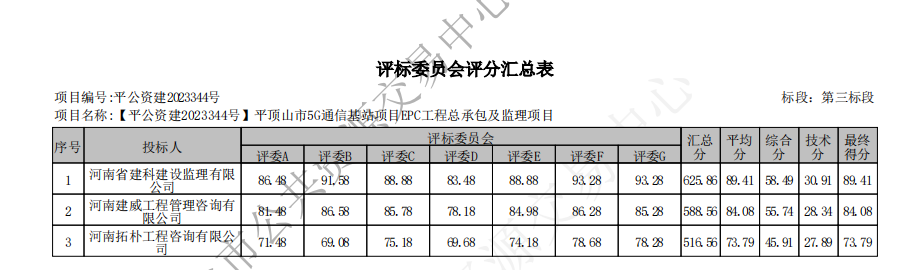 第四标段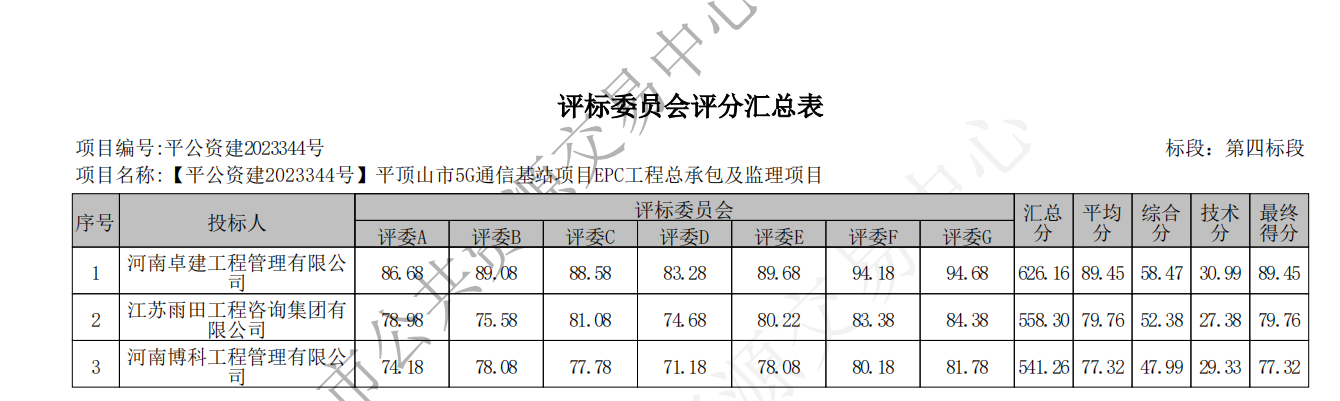 